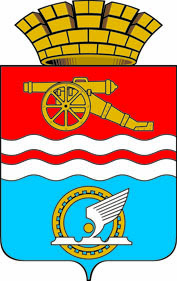 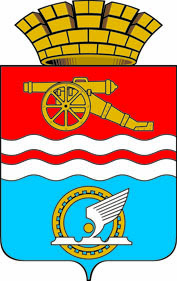 СВЕРДЛОВСКАЯ ОБЛАСТЬДУМА КАМЕНСК-УРАЛЬСКОГО ГОРОДСКОГО ОКРУГАVIII СОЗЫВ
РЕШЕНИЕот ___________№ ______О внесении изменений в Правила землепользования и застройкимуниципального образования город Каменск-УральскийВ соответствии с  Градостроительным кодексом Российской Федерации,  Федеральным законом от 6 октября 2003 года № 131-ФЗ «Об общих принципах организации местного самоуправления в Российской Федерации», постановлением Правительства Свердловской области от 28.04.2022 № 302-ПП «Об установлении на территории Свердловской области отдельных случаев утверждения органами местного самоуправления муниципальных образований, расположенных на территории Свердловской области, генеральных планов поселений, генеральных планов городских округов, правил землепользования и застройки, документации по планировке территории и внесения в них изменений без проведения в 2022 году общественных обсуждений или публичных слушаний по проектам указанных документов», Уставом муниципального образования Каменск-Уральский городской округ Свердловской области, в целях реализации градостроительной деятельности, устойчивого развития территории муниципального образования, социальных инфраструктур и обеспечения интересов граждан и их объединений, Дума Каменск-Уральского городского округа   РЕШИЛА:1. Внести следующие изменения в Схему градостроительного зонирования территории части III «Схема градостроительного зонирования территории. Схемы зон с особыми условиями использования территории»  Правил землепользования и застройки муниципального образования город Каменск-Уральский, утвержденных решением Городской Думы города Каменска-Уральского от 28.04.2010 № 202 (в редакции решений Городской Думы города Каменска-Уральского от 26.01.2011     № 309, от 27.04.2011 № 339, от 25.05.2011 № 353, от 26.10.2011 № 415, от 23.11.2011 № 432, от 14.03.2012 № 465, от 18.04.2012 № 488, от 27.06.2012 № 526, от 19.09.2012 № 568, от 14.11.2012 № 17, от 05.12.2012 № 37, от 26.12.2012 № 55,от 20.02.2013   № 74, от 20.03.2013 № 98, от 22.05.2013 № 139,от 26.06.2013 № 162,от 04.09.2013 № 190, от 25.12.2013 № 238, от 19.03.2014 № 261, от 21.05.2014 № 288,от 20.08.2014 № 324, от 18.03.2015 № 406, от 29.10.2015 № 491, от 16.12.2015 № 517,от 20.07.2016 № 595, от 16.11.2016  № 41, от 22.03.2017 № 111, от 26.04.2017 № 130,от 19.07.2017 № 222,от 20.09.2017 № 237, от 27.12.2017 № 293, от 24.01.2018 № 304,от 19.04.2018 № 329, от 23.05.2018 № 350, от 25.07.2018 № 381, от 21.11.2018 № 422,от 13.03.2019                    № 475, от 07.08.2019 № 539, от 18.09.2019 № 555, от 16.10.2019 № 605, от 13.11.2019 № 619, от 25.12.2019 № 634, от 22.01.2020 № 638, от 19.02.2020 № 647,от 22.04.2020 № 664, от 20.05.2020 № 674, от 17.06.2020 № 695, решений Думы Каменск-Уральского городского округа от 16.09.2020 № 720, от 14.10.2020 № 746, от 25.11.2020 № 769, от 24.02.2021 № 807, от 14.04.2021 № 825, от 23.06.2021 № 858, от 25.08.2021 № 887, от 22.12.2021 № 45, 16.02.2022 № 58, от 20.04.2022 № 75, от 25.05.2022 № 93), (далее – Правила):увеличить территориальную зону Ж-5 (Зона смешанной застройки среднеэтажных и многоэтажных многоквартирных жилых домов) за счёт исключения из ее границ территориальной зоны ИТ-1 (Зона инженерной инфраструктуры) в границах земельного участка с кадастровым номером 66:45:0100279:215, расположенного по адресу: обл. Свердловская, г. Каменск-Уральский, ул. Лермонтова, дом 133б, и с северо-западной стороны от него, согласно приложению № 1 к настоящему решению;уменьшить территориальную зону СХ-7 (Зона ведения коллективного садоводства (территории потенциального строительства индивидуальной и блокированной жилой застройки)) за счёт включения в ее границы территориальной зоны Ж-1 (Зона индивидуальной жилой застройки) в границах земельного участка с кадастровым номером 66:45:0100030:163, расположенного по адресу: Свердловская область, г Каменск-Уральский, сад коллективное садоводческое товарищество № 30, и с западной стороны от него, согласно приложению № 2 к настоящему решению;уменьшить территориальную зону СХ-7 (Зона ведения коллективного садоводства (территории потенциального строительства индивидуальной и блокированной жилой застройки)) за счёт включения в ее границы территориальной зоны Ж-1 (Зона индивидуальной жилой застройки) в границах земельных участков с кадастровыми номерами: 66:45:0000000:24245, расположенного по адресу: Российская Федерация, Свердловская область, город Каменск-Уральский, сад коллективное садоводческое товарищество № 30, и 66:45:0100030:44, расположенного по адресу: обл. Свердловская, г. Каменск-Уральский, сад коллективное садоводческое товарищество № 30, уч. 44, и с южной и восточной сторон от него, согласно приложению № 3 к настоящему решению;увеличить территориальную зону Ж-1 (Зона индивидуальной жилой застройки) за счёт уменьшения территориальной зоны Р-2 (Зона городских парков, скверов, садов, бульваров) и территории общего пользования в границах земельного участка с кадастровым номером 66:45:0200051:12, расположенного по адресу: обл. Свердловская, г. Каменск-Уральский, ул. Комсомольская, дом 9, и с юго-восточной стороны от него, согласно приложению № 4 к настоящему решению;увеличить территориальную зону Ж-1 (Зона индивидуальной жилой застройки) за счёт уменьшения территории общего пользования с южной стороны земельного участка с кадастровым номером 66:45:0100232:14, расположенного по адресу: обл. Свердловская, г. Каменск-Уральский, ул. Урицкого, дом 96, согласно приложению № 5 к настоящему решению;увеличить территориальную зону ОДС-5 (Зона спортивных комплексов) за счёт уменьшения территориальной зоны С-4 (Зона санитарно-защитного озеленения) в границах земельного участка с кадастровым номером 66:45:0200167:1198, расположенного по адресу: обл. Свердловская, г. Каменск-Уральский, ул. Октябрьская, дом 1, согласно приложению № 6 к настоящему решению;увеличить территориальную зону Ж-1 (Зона индивидуальной жилой застройки) за счёт уменьшения территории общего пользования в границах земельного участка с кадастровым номером 66:45:0100219:35, расположенного по адресу: обл. Свердловская, г. Каменск-Уральский, ул. Красных Орлов, дом 74, и с южной стороны от него, согласно приложению № 7 к настоящему решению.2. Опубликовать настоящее решение в газете «Каменский рабочий», разместить на официальном сайте муниципального образования и в информационной системе обеспечения градостроительной деятельности Каменск-Уральского городского округа.3. Контроль исполнения настоящего решения возложить на комитет по городскому хозяйству (Чижов С.В.). Председатель ДумыКаменск-Уральского городского округа			              	    В.И. ПермяковГлаваКаменск-Уральского городского округа				             А.А. Герасимов